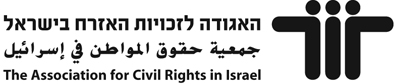 גזירת בעיותיש להזכיר שוב כי נקודת המוצא של מטלה זו היא הגדרה רחבה של המונח "גזענות" – ראו סיפור המסגרת להסבר בנושא זה. סוגיות לדוגמא:גזענות בספורט – כיצד ניתן לפרש את תגובות השחקנים והאוהדים לנושא?ייצוגים בתקשורת – כיצד תורם הסיקור התקשורתי לחיזוק סטריאוטיפים כלפי אוכלוסיות שונות?מדוע ישנן ועדות קבלה ליישובים? באילו סוגי יישובים מדובר בדרך כלל?ייצוג נשים במרחב הציבורי – כיצד מתוארת דמות אישה במרחב הציבורי?מה מטרתה של תופעת ה"סלקציה" במועדונים?מהי מדיניות האינטגרציה / סגרגציה והיכן הן באות לידי ביטוי?סוגיית ייצוג הולם במגזר הציבורי – נשים, ערבים – מדוע זה חשוב?מה משמעותה של הפרדה בין ילדות ספרדיות / אשכנזיות בבתי ספר?ימי כניסה נפרדים לפארקים ציבוריים – אפליה וגזענות או היענות לרצון הציבור?מהם מקצועות "נשיים"? מהם מקצועות "גבריים"? מדוע ישנה הסכמה על החלוקה הזו ומה משמעותה?האם יש תרבות "גבוהה" (טובה) ו"נמוכה" (גרועה)? ומה הקשר לגזענות?מהי הומופוביה, מה הקשר שלה לגזענות והאם מערכת החינוך מטפלת בנושא?העסקת בעלי מוגבלויות – למי זה תורם? מהם הקשיים הכרוכים בכך?מרכז ופריפריה – האם יש מאפיינים שתורמים ליצירת סטריאוטיפים על החלוקה הזו? מה החלוקה הזו מייצגת?מערכת החינוך וגזענות – מדוע ישנם פערים באחוזי זכאות לבגרות בין יישובי מרכז ופריפריה, בין קבוצות אוכלוסיה שונות? העדפה מתקנת – ראוי? לא ראוי? מתי ולמה נוקטים בשיטה זו?סטריאוטיפים חיוביים – האם גם הם נחשבים כגזענות?מקומם של ארגוני מגזר שלישי (עמותות) במאבק בגזענות, מקומן של רשויות השלטון במאבק זה, מקומם של אזרחי המדינה. עובדים זרים? פליטים? מסתננים? מבקשי מקלט? מהגרים? דיון ביחסים שבין תושבי ישראל לאוכלוסייה הזרה. יחסי עולים – ותיקים: האם תופעת הגזענות מתקיימת במסגרת זו?בעלי העניין לדוגמא בבעיות שתוארו לעיל: בני אדם שנפגעו מגזענות; רשויות השלטון; אזרחי ישראל הנפגעים ממדיניות ממשלתית; ארגוני מגזר שלישי; בעלי עסקים פרטיים; עיגון במקום ובזמן: יש לבחור בעיה מסוימת, ולמקד את הגדרתה – היכן היא מתקיימת, מתי היא מתקיימת.